Выписка
из протокола экспертизыМеждународный Конкурс-игра по русскому языку «Ёж»Статус мероприятия: МеждународныйПриказ № 034/19 от 07.03.2019 г.Дата проведения Конкурса-игры: 07.02.2019Координатор: Бронникова Марина Геннадьевна, учитель начальных классовОУ: МБОУ «Гимназия № 1 им. Н.М. Пржевальского»г. Смоленск, Смоленская область, РоссияКоличество участников: 27Учитель: Бронникова Марина Геннадьевна, учитель начальных классов, МБОУ «Гимназия № 1 им. Н.М. Пржевальского», г. Смоленск, Смоленская область, РоссияКоличество участников: 27Регистрационный номер свидетельстваФамилия Имя участникаКлассБаллыМаксимальный баллМесто в конкурсеМесто в регионеМесто в населенном пунктеПроцент выполняемости109-3162438-3084248Амельченкова Анастасияученик(ца) 2 класса5579249970%109-3162438-3084252Антипова Викторияученик(ца) 2 класса497930141462%109-3162438-3084254Артеменко Арсенийученик(ца) 2 класса427937181853%109-3162438-3084274Бурова Дарьяученик(ца) 2 класса527927111166%109-3162438-3162573Волкова Вероникаученик(ца) 2 класса5779227772%109-3162438-3084279Гехман Михаилученик(ца) 2 класса537926101067%109-3162438-3084282Гузнова Златаученик(ца) 2 класса507929131363%109-3162438-3084285Дроздов Артурученик(ца) 2 класса537926101067%109-3162438-3084288Карасев Арсенийученик(ца) 2 класса447935171756%109-3162438-3084299Кастер-Юст Сильвеструченик(ца) 2 класса5779227772%109-3162438-3084302Лапина Меланияученик(ца) 2 класса5879216673%109-3162438-3162659Львова Аннаученик(ца) 2 класса417938191952%109-3162438-3084305Ошерова Александраученик(ца) 2 класса537926101067%109-3162438-3084307Прохорова Златаученик(ца) 2 класса537926101067%109-3162438-3084309Прудникова Кираученик(ца) 2 класса467933161658%109-3162438-3084310Сахнов Иванученик(ца) 2 класса7797226269%109-3162438-3084312Семенов Алексейученик(ца) 2 класса337946232342%109-3162438-3084331Соловьева Полинаученик(ца) 2 класса227957252528%109-3162438-3084315Ставрова Софияученик(ца) 2 класса337946232342%109-3162438-3084316Стариченкова Миланаученик(ца) 2 класса347945222243%109-3162438-3084317Терентьев Егорученик(ца) 2 класса497930141462%109-3162438-3084318Тимофеева Софияученик(ца) 2 класса327947242441%109-3162438-3084319Филиппова Анастасияученик(ца) 2 класса6679132284%109-3162438-3084321Фотченков Тимофейученик(ца) 2 класса5679238871%109-3162438-3084325Шамонин Егорученик(ца) 2 класса477932151559%109-3162438-3084327Шитикова Ксенияученик(ца) 2 класса517928121265%109-3162438-3084328Якушева Марияученик(ца) 2 класса5679238871%Средний процент выполняемости заданий учеников 2 класса (учитель Бронникова Марина Геннадьевна) - 59%Средний процент выполняемости заданий учеников 2 класса (учитель Бронникова Марина Геннадьевна) - 59%Средний процент выполняемости заданий учеников 2 класса (учитель Бронникова Марина Геннадьевна) - 59%Средний процент выполняемости заданий учеников 2 класса (учитель Бронникова Марина Геннадьевна) - 59%Средний процент выполняемости заданий учеников 2 класса (учитель Бронникова Марина Геннадьевна) - 59%Средний процент выполняемости заданий учеников 2 класса (учитель Бронникова Марина Геннадьевна) - 59%Средний процент выполняемости заданий учеников 2 класса (учитель Бронникова Марина Геннадьевна) - 59%Средний процент выполняемости заданий учеников 2 класса (учитель Бронникова Марина Геннадьевна) - 59%Средний процент выполняемости заданий учеников 2 класса (учитель Бронникова Марина Геннадьевна) - 59%Председатель жюри:Директор ОДО ЧОУ «ЦДО «Снейл»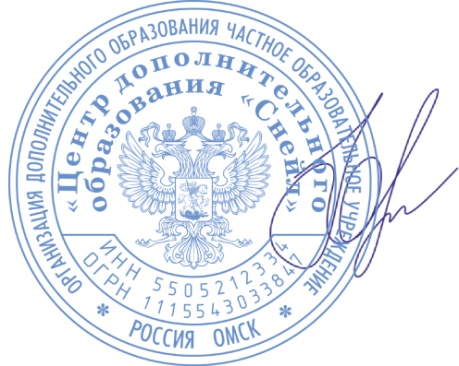 Ю.А. Нацкевич